GEBRUIKSRECHTOVEREENKOMST PROGRAMMATUUROndergetekenden:1.	De besloten vennootschap met beperkte aansprakelijkheid Mensely B.V., statutair gevestigd te Eindhoven en kantoorhoudende te Utrecht (3524 SJ), aan het adres Zwarte Woud 10, ten deze rechtsgeldig vertegenwoordigd door de mevrouw Y.E. Scheffer-Lindenaar in haar hoedanigheid van algemeen directeur, hierna te noemen “Mensely B.V.”;en2. 	NAAM, statutair gevestigd en kantoorhoudende te PLAATS (POSTCODE), aan het adres ADRES, ten deze rechtsgeldig vertegenwoordigd door de heer/mevrouw NAAM in zijn/haar hoedanigheid van FUNCTIE, hierna te noemen 'Klant';tezamen hierna te noemen 'Partijen',In overweging nemende:dat Leverancier enig rechthebbende is op de intellectuele eigendomsrechten van het programma RIE Woningcorporaties (op basis van de rie- 1-2-3), hierna te noemen 'Programmatuur';dat Leverancier licentiehouder is van de door Stichting Fonds Leren en Ontwikkelen Wooncorporaties (FLOW) ontwikkelde vragenlijst ten behoeve van de uitvoering van risico-inventarisaties en –evaluaties bij de bij haar aangesloten woningcorporaties, hierna te noemen ‘Vragenlijst’;dat Klant deze rechten uitdrukkelijk erkent en zal respecteren en een gebruiksrecht op de Programmatuur met Vragenlijst wenst te verkrijgen;dat Leverancier de Programmatuur en Vragenlijst ter beschikking zal stellen aan Klant, overeenkomstig hetgeen in deze overeenkomst wordt bepaald;Zijn overeengekomen als volgt:Artikel 1: DefinitiesIn deze overeenkomst wordt verstaan onder:Programmatuur: het programma RIE Woningcorporaties (op basis van de rie- 1-2-3). De rie-manager is een internetapplicatie voor het op efficiënte wijze uitvoeren van de Risico-inventarisatie en –evaluatie (RI&E).Vragenlijst: de vragenlijst zoals die door Stichting Flow is ontwikkeld voor de uitvoering van risico-inventarisatie en -evaluatie bij woningcorporaties.Documentatie: door Leverancier verschafte beschrijving van de functionaliteit en gebruiksmogelijkheden van de Programmatuur en Vragenlijst, al dan niet vervat in die Programmatuur of in afzonderlijke documenten en/of gegevensdragers.Data: alle gegevens en informatie die door de Klant worden aangemaakt dan wel ingevoerd met behulp van de Programmatuur en Vragenlijst.Artikel 2: Algemeen1.	Leverancier verleent hierbij aan Klant het niet-exclusieve en niet-overdraagbare recht om de Programmatuur en Vragenlijst voor de duur van deze overeenkomst en onder de hierna te noemen voorwaarden te gebruiken.2.	Leverancier bepaalt of en zo ja wanneer nieuwe versies of updates van de Programmatuur en Vragenlijst worden uitgebracht. Indien Leverancier daartoe overgaat is Klant verplicht om deze nieuwe versies en updates te volgen en vervalt het recht van Klant op het gebruik van de oude versies van de Programmatuur en Vragenlijst. Voor het uitbrengen van nieuwe versies worden geen kosten in rekening gebracht. Het ter beschikking gestelde gebruiksrecht van Klant gaat aldus automatisch over op de nieuwe versie van de Programmatuur en Vragenlijst.3.	Het hiervoor in lid 1 en lid 2 genoemde gebruiksrecht omvat tevens de door Leverancier aan Klant ter beschikking te stellen Documentatie, inclusief aanpassingen daarop indien nieuwe of aangepaste versies daartoe aanleiding geven.4.	Het hiervoor in lid 1 en lid 2 genoemde gebruiksrecht mag uitsluitend binnen de onderneming van Klant en ten behoeve van gebruik binnen diens onderneming worden gebruikt.5.	Klant verkrijgt online toegang tot de Programmatuur en Vragenlijst door middel van een door Leverancier te verstrekken account met inloggegevens. Klant bepaalt welke personen het recht hebben op toegang tot de Data en deze kunnen verwerken. De verantwoordelijkheid voor de toegang tot de Programmatuur en Vragenlijst ligt dan ook volledig bij Klant. Klant kan desgewenst op offertebasis ondersteuning krijgen bij het gebruik van de Programmatuur bijvoorbeeld in de vorm van een training.Alle gegevens die door Klant via de Programmatuur en Vragenlijst worden toegevoegd aan de database zijn en blijven eigendom van Klant.Partijen stellen vast dat er in beginsel geen persoonsgegevens verwerkt worden middels de Programmatuur en Vragenlijst. Indien op enig moment geconstateerd wordt dat er toch sprake is van verwerking van persoonsgegevens, bevestigen Partijen hierbij over en weer dat zij de hierop van toepassing zijnde wet- en regelgeving (onder andere de Wet bescherming persoonsgegevens) in acht zullen nemen en daarmee de vertrouwelijkheid, integriteit en beschikbaarheid van de persoonsgegevens zullen waarborgen.Artikel 3: Verplichtingen Klant1.	Het is Klant uitdrukkelijk verboden om:de gehele of gedeeltelijke Programmatuur en Vragenlijst, of een kopie daarvan, ter beschikking te stellen aan derden;transmissie of opslag van de Programmatuur en Vragenlijst te plegen zonder de schriftelijke toestemming van Leverancier;de in/op de Programmatuur en Vragenlijst voorkomende aanduidingen omtrent het makersschap of het vertrouwelijk karakter van de Programmatuur of enige verwijzing naar Leverancier te wijzigen of verwijderen;de Programmatuur en Vragenlijst anderszins openbaar te maken of te verveelvoudigen, het aanbrengen van wijzigingen daarbij inbegrepen.2.	De Programmatuur en Vragenlijst wordt via internet op afstand aangeboden. Klant is zelf verantwoordelijk voor aanschaf, beheer en onderhoud van apparatuur met toegang tot het internet, alsmede een geschikte internetbrowser, zoals benodigd voor het gebruik van de Programmatuur.3.	Indien door Klant in strijd wordt gehandeld met hetgeen hiervoor in lid 1 wordt bepaald, zal Klant, zonder dat enige aanmaning of ingebrekestelling is vereist, in elk van deze gevallen een onmiddellijk opeisbare en niet voor rechterlijke matiging vatbare boete verbeuren van € 2.500,- per overtreding en per dag dat de overtreding voortduurt.4.	De hiervoor in lid 3 genoemde boete laat de overige rechten van Leverancier, waaronder die op volledige schadevergoeding en/of ontbinding van deze overeenkomst, onverlet.Artikel 4: Verplichtingen Leverancier1.	Leverancier draagt er zorg voor dat Klant op alle werkdagen 24 uur per dag de beschikking heeft over de Programmatuur en Vragenlijst, zulks met uitzondering van situaties waarin de Programmatuur en Vragenlijst tijdelijk wordt afgesloten om de nieuwste versies en updates te installeren of om onderhoud te verrichten. Installatie van updates en nieuwe versies vindt elke week plaats op vrijdag na kantoortijd waarbij de Programmatuur en Vragenlijst maximaal 30 minuten wordt afgesloten. Deze situaties worden 24 uur vooraf via de Programmatuur kenbaar gemaakt aan de gebruikers.2.	In geval van misbruik van de Programmatuur en Vragenlijst (waaronder onder andere wordt verstaan hacken), toe te rekenen aan de Klant, is Leverancier gerechtigd de kosten van herstel aan Klant in rekening te brengen. Leverancier kan hiervoor per geval maximaal 2 jaartermijnen in rekening brengen.3.	Leverancier zal al het mogelijke doen om de Programmatuur en Vragenlijst vrij van malafide software af te leveren en/of te houden. Garanties dienaangaande worden echter uitdrukkelijk niet afgegeven.Artikel 5: Tarieven en betaling1.	Klant is aan Leverancier jaarlijks een vergoeding verschuldigd voor het aan hem ter beschikking gestelde gebruiksrecht ten bedrage van € BEDRAG,-. Naar rato resteert een bedrag van € BEDRAG (€ 380,60/12*X) over het jaar 2019. Deze bedragen zijn exclusief btw.2.	De in lid 1 bedoelde vergoeding is jaarlijks bij vooruitbetaling verschuldigd en wordt door Leverancier gefactureerd.3.	De in lid 1 bedoelde vergoeding is gebaseerd op het daadwerkelijke aantal medewerkers dat in het betreffende kalenderjaar in dienst is bij Klant en waarvoor de Programmatuur en Vragenlijst kan worden ingezet, zijnde maximaal 50. Op verzoek van Leverancier zal Klant terstond de daadwerkelijke omvang van voorgenoemde populatie doorgeven. 4.	Leverancier is gerechtigd om de hiervoor in lid 1 bedoelde vergoeding jaarlijks met ingang van het kalenderjaar conform de CBS-index voor de gezinsconsumptie te indexeren.  5.	Door Leverancier aan Klant toegezonden facturen dienen binnen 30 dagen na factuurdatum door Klant te worden voldaan. Verrekening van aan Klant toegezonden facturen met eventuele vorderingen van Klant op Leverancier is uitdrukkelijk niet toegestaan.6.	Indien Klant de hem toegezonden facturen niet binnen de hiervoor in lid 5 gestelde termijn heeft voldaan, verkeert Klant, zonder dat een nadere ingebrekestelling of aanmaning is vereist, in verzuim en is Klant gehouden om aan Leverancier een vergoeding te voldoen van 1% rente per maand, dan wel, indien deze hoger is, de wettelijke handelsrente. Voorts is Klant in dat geval gehouden tot vergoeding van alle kosten die Leverancier in verband met de incasso van zijn vordering moet maken. Deze kosten worden begroot op 15% van de openstaande vordering.Artikel 6: Geheimhouding1.	Partijen verplichten zich over en weer tot geheimhouding van alle zaken die verband houden met elkaar onderneming en ondernemingsactiviteiten. Alle informatie die hun ter kennis komt, zullen zij uitsluitend aanwenden ten behoeve van de uitoefening van de activiteiten in het kader van deze Overeenkomst of daaruit voortvloeiende overeenkomsten en werkzaamheden.Artikel 7: Duur en beëindiging1. 	Deze overeenkomst wordt aangegaan voor de duur van een jaar, ingaande op datum en derhalve voortdurend tot en met datum.2.	Na het verstrijken van de hiervoor in lid 1 genoemde termijn, alsmede na het verstrijken van volgende termijnen, wordt de overeenkomst steeds stilzwijgend verlengd voor een periode van 12 maanden, tenzij de overeenkomst door een der Partijen wordt opgezegd met inachtneming van een opzegtermijn van drie maanden voorafgaande aan de contractvervaldag. Opzegging dient te geschieden bij aangetekend schrijven.3.	Leverancier is, zulks onverminderd zijn recht om volledige schadevergoeding te vorderen, bevoegd de nakoming van zijn verplichtingen op te schorten en/of de overeenkomst te ontbinden indien:Klant de verplichtingen uit hoofde van deze overeenkomst niet of niet volledig nakomt;na het sluiten van de overeenkomst aan Leverancier ter kennis gekomen omstandigheden hem goede grond geven om te vrezen dat Klant niet aan zijn verplichtingen zal voldoen;Leverancier Klant bij het sluiten van de overeenkomst gevraagd heeft zekerheid te stellen voor de nakoming en deze zekerheid uitblijft dan wel onvoldoende is;Klant surseance van betaling aanvraagt, in staat van faillissement wordt verklaard of (onderdelen van) zijn onderneming geheel of gedeeltelijk overdraagt aan derden, liquideert of stillegt.4. 	Voorts is Leverancier bevoegd de overeenkomst te ontbinden indien zich omstandigheden voordoen welke van dien aard zijn dat ongewijzigde nakoming van de overeenkomst onmogelijk of naar maatstaven van redelijkheid en billijkheid niet langer van hem kan worden gevergd.5. 	Indien de overeenkomst wordt ontbonden zijn alle vorderingen van Leverancier op Klant onmiddellijk opeisbaar.Artikel 8: Overmacht1.	Leverancier is niet gehouden tot het nakomen van enige verplichting uit deze overeenkomst indien hij daartoe verhinderd is als gevolg van overmacht. Onder overmacht wordt mede verstaan:een tekortkoming van toeleveranciers van Leverancier;uitval van de Programmatuur en Vragenlijst als gevolg van uitval of storing in de levering van energie;hacken en/of malware, zoals o.a. computervirussen, wormen, trojans, logic bombs, denial of service tools, hoax e.d.;storingen c.q. vertragingen die zich voordoen bij internet serviceproviders.2.	Indien de overmachtssituatie langer dan 30 dagen duurt, kunnen Partijen deze overeenkomst door middel van een aangetekend schrijven ontbinden zonder dat zij gehouden zijn tot enige schadevergoeding.Artikel 9: Aansprakelijkheid1.	Leverancier is uitsluitend aansprakelijk voor de directe schade die Klant mocht lijden als gevolg van een jegens Klant gepleegde onrechtmatige daad of als gevolg van het toerekenbaar niet, niet tijdig of niet volledig nakomen van deze overeenkomst.2.	De aansprakelijkheid van Leverancier wordt beperkt tot een bedrag van maximaal € 10.000,- per jaar.3. 	Leverancier is nimmer aansprakelijk voor indirecte schade, daaronder begrepen gevolgschade, gederfde winst, gemiste besparingen en schade door bedrijfsstagnatie.Artikel 10: Verplichtingen bij einde overeenkomst1.	Bij beëindiging van deze overeenkomst wordt de toegang tot de Programmatuur en Vragenlijst voor Klant onmiddellijk afgesloten.2.	Klant kan tot maximaal drie maanden na beëindiging van deze overeenkomst een schriftelijk verzoek indienen tot overdracht van de Data en Persoonsgegevens uit de Programmatuur. Indien Klant een dergelijk verzoek niet tijdig indient, hanteert Leverancier de wettelijke bewaartermijnen, waarna de gegevens van de infrastructuur van Leverancier zullen worden verwijderd.3.	Na ontvangst van het verzoek tot overdracht van de Data en Persoonsgegevens uit de Programmatuur treden Partijen in overleg over de wijze waarop en de kosten waartegen de gegevens worden overgedragen. Leverancier zal deze gegevens alsdan, in afwijking van het hiervoor in lid 2 bepaalde, direct van zijn infrastructuur verwijderen.Artikel 11: Slotbepaling1. 	Op deze overeenkomst is uitsluitend Nederlands recht van toepassing.2.	Geschillen met betrekking tot deze overeenkomst zullen uitsluitend worden beslecht door de rechtbank te ’s-Hertogenbosch.3.	Op deze overeenkomst zijn voorts de Algemene Voorwaarden van Leverancier (versie november 2012) van toepassing, waarin onder de definitie Programmatuur, zoals opgenomen in artikel 1 van voorgenoemde Algemene Voorwaarden, tevens de programma’s rie-manager, Enquête Manager en Incidenten Manager worden verstaan. Klant verklaart door middel van ondertekening van deze overeenkomst kennis te hebben genomen van de Algemene Voorwaarden van Leverancier (versie november 2012) en deze in goede orde te hebben ontvangen. De toepasselijkheid van algemene voorwaarden van Klant wordt bij deze uitdrukkelijk van de hand gewezen.Aldus overeengekomen en opgemaakt in tweevoud,Plaats:	____________	Plaats:	____________Datum:	____________	Datum:	____________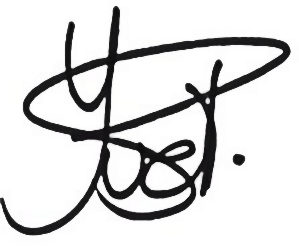 Leverancier	KlantMensely B.V.	NAAMMw. Y.E. Scheffer-Lindenaar	NAAM